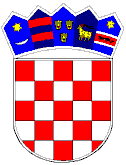 REPUBLIKA HRVATSKAVUKOVARSKO-SRIJEMSKA ŽUPANIJA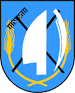 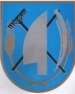  OPĆINA TOVARNIK OPĆINSKI NAČELNIK KLASA: 024-08/24-01/01URBROJ: 2196-28-03-24-06Tovarnik, 13. ožujka 2024. godine Na temelju  članka 49. stavka 5. Zakona o poljoprivrednom zemljištu („Narodne novine“, broj 20/18, 115/18, 98/19 i 57/22) općinski načelnik podnosi IZVJEŠĆEo izvršenju programa korištenja sredstava ostvarenih od raspolaganja Poljoprivrednim zemljištem u vlasništvu RH za 2023. godinuProgramom korištenja sredstava ostvarenih od raspolaganja poljoprivrednim zemljištem u vlasništvu RH na području Općine Tovarnik za 2023. godinu  („Službeni vjesnik“ Vukovarsko-srijemske županije br. 30/22) definirana je  namjena korištenja sredstava ostvarenih od raspolaganja poljoprivrednim zemljištem u vlasništvu Republike Hrvatske na području Općine Tovarnik za 2023. godinu.U 2023. godini je planiran i ostvaren prihod od poljoprivrednog zemljišta kako slijedi: Naknada od koncesije za poljoprivredno zemljište u vlasništvu RH (2918) – 69.719,39 euraPrihod od zakupa poljoprivrednog zemljišta u vlasništvu RH (6441) – 169.961,04 euraUKUPNO :  239.680,43 euraII.Iz ostvarenih sredstava od raspolaganja poljoprivrednim zemljištem u vlasništvu Republike Hrvatske na području Općine Tovarnik za 2023. godinu financirani se sljedeći programi:III.Ovo se izvješće dostavlja Ministarstvu poljoprivrede do 31. ožujka 2023. godine te Općinskom vijeću Općine Tovarnik. NAČELNIK OPĆINE TOVARNIKAnđelko Dobročinac, dipl. ing. REDNI BROJ I OPISPLAN (EUR) IZVRŠENJE (EUR) RAZLIKA (EUR) SUFINANCIRANJE RAZVOJA POLJOPRIVREDNE PROIZVODNJE51.629,1746.586,925.042,25ODRŽAVANJE POLJSKIH PUTEVA - OTRESNICA19.908,423.311,6616.596,76ODRŽAVANJE NERAZVRSTANIH CESTA23.890,1118.493,915.396,20GEODETSKO-KATASTARSKE USLUGE2.654,461.106,251.548,21ČLANARINA-LAG SRIJEM – ZA PRIPREMU I PROVEDBU PROJEKATA RURALNOG RAZVOJA1.990,841.990,840,00ČLANARINA ZA RAZVOJNU AGENCIJU TINTL13.272,2813.935,89-663,61DERATIZACIJA I DEZINSEKCIJA13.272,2825.148,15-11.875,87VETERINARSKO - HIGIJENIČARSKE USLUGE8.759,715.552,103.207,61ORGANIZACIJA TOVARNIČKOG JESENSKOG FESTIVALA 2023. 57.070,8165.092,06-8.021,25KRČENJE I ČIŠĆENJE POLJOPRIVREDNOG ZEMLJIŠTA19.908,420,0019.908,42UKUPNO: 212.356,50181.217,7831.138,72